1	на основе предложений администраций, с учетом результатов ВКР-15 и Отчета Подготовительного собрания к конференции и должным учетом потребностей существующих и будущих служб в рассматриваемых полосах частот, рассмотреть следующие пункты и принять по ним надлежащие меры:1.12	рассмотреть в максимальной степени согласованные на глобальном или региональном уровне возможные полосы частот для реализации развивающихся интеллектуальных транспортных систем (ИТС) в рамках существующих распределений подвижной службе в соответствии с Резолюцией 237 (ВКР-15);ВведениеВ рамках СЕПТ для ИТС были разработаны региональные меры по согласованию в диапазонах 5855−5925 МГц и 63−64 ГГц, при которых также учитываются необходимые требования к совместному использованию частот и совместимости других первичных служб в этих диапазонах. Меры по согласованию для ИТС на уровне МСЭ-R могут быть реализованы посредством разработки Рекомендации МСЭ-R. Поэтому, чтобы принять меры по осуществлению пункта 1.12 повестки дня ВКР-19, никаких изменений в Регламент радиосвязи вносить не требуется.ПредложенияNOC	EUR/16A12/1СТАТЬЯ 5Распределение частотОснования:	Рекомендация МСЭ-R, ссылка на которую не представлена в Регламенте радиосвязи, считается достаточной для согласования частотных диапазонов для ИТС, касающихся обмена информацией в целях улучшения управления дорожным движением и содействия безопасному вождению.SUP	EUR/16A12/2#49725РЕЗОЛЮЦИЯ  237  (ВКР-15)Применения интеллектуальных транспортных системОснования:	После ВКР-19 нет необходимости в данной Резолюции.______________ Всемирная конференция радиосвязи (ВКР-19)
Шарм-эль-Шейх, Египет, 28 октября – 22 ноября 2019 года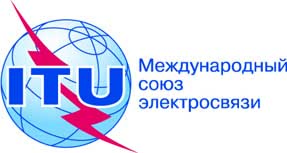 ПЛЕНАРНОЕ ЗАСЕДАНИЕДополнительный документ 12
к Документу 16-R8 октября 2019 годаОригинал: английскийОбщие предложения европейских странОбщие предложения европейских странПредложения для работы конференцииПредложения для работы конференцииПункт 1.12 повестки дняПункт 1.12 повестки дня